БІЛОЦЕРКІВСЬКА МІСЬКА РАДА	КИЇВСЬКОЇ ОБЛАСТІ	Р І Ш Е Н Н Я
від 27 травня 2021 року                                                                 № 868-13-VIIIПро визначення балансоутримувачів об’єктів та елементів(частин) об’єктів благоустрою приєднаних територіальних громад Розглянувши подання депутата Білоцерківської міської ради Кошляка Ю.М. від 14 травня 2021 року № 972/02-17, відповідно  до  ст. 327  Цивільного  кодексу  України,  статтей 25, 60, підпункту 4 пункту 6¹ розділу V «Прикінцевих та перехідних положень» Закону України «Про місцеве самоврядування в Україні», Закону України «Про  дорожній  рух»,  Закону України  «Про  автомобільні  дороги», Закону України «Про благоустрій населених пунктів», Порядку проведення ремонту та утримання об’єктів благоустрою населених пунктів, затверджених наказом  Державного  комітету  України  з  питань житлово-комунального  господарства 23 вересня 2003р. № 154, Правил утримання зелених насаджень у населених пунктах Україні, затверджених наказом Міністерства  будівництва, архітектури  та  житлово-комунального  господарства  України   10 квітня 2006р.  № 105, Закону України «Про державну реєстрацію речових прав на нерухоме майно та їх обтяжень», враховуючи рішення Білоцерківської міської ради від 10 грудня 2020 року № 09-02-VІІІ «Про початок реорганізації Вільнотарасівської сільської ради, Глушківської сільської ради, Дроздівської сільської ради, Пилипчанської сільської ради, Піщанської сільської ради, Сидорівської сільської ради, Терезинської селищної ради, Томилівської сільської ради, Храпачанської сільської ради, Шкарівської сільської ради  шляхом приєднання до Білоцерківської міської ради» (зі змінами), рішення Білоцерківської міської ради від 25 лютого 2021 року № 360-10-VIII «Про закріплення комунального майна на праві господарського відання (оперативного управління)», з метою належного утримання сформованої територіальної громади, яка є правонаступником усього майна, прав та обов’язків розформованих територіальних громад, проведення упорядкування об’єктів благоустрою з урахуванням особливостей їх використання, збереження об’єктів загального користування та природних ландшафтів, міська рада вирішила:Визначити департамент житлово-комунального господарства Білоцерківської міської ради балансоутримувачем об’єктів та елементів (частин) об’єктів благоустрою приєднаних територіальних громад, за вартістю одного об’єкта та елемента (частини) об’єкта благоустрою  1 (одна) грн. у зв’язку з відсутністю даних щодо їх балансової вартості  та  значною  зношеністю. Контроль за виконанням цього рішення покласти на постійну комісію міської ради з питань житлової політики, комунального господарства, природокористування, охорони довкілля та енергозбереження, водного та лісового господарства.Міський голова                                                                                    Геннадій ДИКИЙ       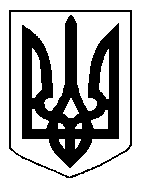 